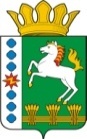 КОНТРОЛЬНО-СЧЕТНЫЙ ОРГАН ШАРЫПОВСКОГО РАЙОНАКрасноярского краяЗаключениена проект Постановления администрации Родниковского сельсовета «О внесении изменений в Постановление администрации Родниковского сельсовета  от 30.10.2013 № 197-п «Об утверждении муниципальной программы Родниковского сельсовета «Муниципальное управление» (в ред. от 12.12.2017 № 136-п, от 19.06.2018 № 50-п, от 30.11.2018 № 103-п, от 09.04.2019 № 18-п, от 19.08.2019 № 63-п)23 декабря  2019 год 								№ 182Настоящее экспертное заключение подготовлено Контрольно – счетным органом Шарыповского района на основании ст. 157 Бюджетного  кодекса Российской Федерации, ст. 9 Федерального закона от 07.02.2011 № 6-ФЗ «Об общих принципах организации и деятельности контрольно – счетных органов субъектов Российской Федерации и муниципальных образований», ст. 15 Решения Шарыповского районного Совета депутатов от 20.09.2012 № 31/289р «О внесении изменений и дополнений в Решение Шарыповского районного Совета депутатов от 21.06.2012 № 28/272р «О создании Контрольно – счетного органа Шарыповского района» (в ред. от 20.03.2014 № 46/536р, от 25.09.2014 № 51/573р, от 26.02.2015 № 56/671р), пункт 1.2. Соглашения от 22.01.2015 «О передаче Контрольно – счетному органу Шарыповского района полномочий Контрольно – счетного органа Родниковского поселения по осуществлению внешнего муниципального финансового контроля» и в соответствии со стандартом организации деятельности Контрольно-счетного органа Шарыповского района СОД 2 «Организация, проведение и оформление результатов финансово-экономической экспертизы проектов Решений Шарыповского районного Совета депутатов и нормативно-правовых актов по бюджетно-финансовым вопросам и вопросам использования муниципального имущества и проектов муниципальных программ» утвержденного приказом Контрольно-счетного органа Шарыповского района от 16.12.2013 № 29.Представленный на экспертизу проект Постановления администрации Родниковского сельсовета «О внесении изменений и дополнений в Постановление администрации Родниковского сельсовета  от 30.10.2013 № 197-п «Об утверждении муниципальной программы Родниковского сельсовета «Муниципальное управление»  (в ред. от 12.12.2017 № 136-п, от 19.06.2018 № 50-п, от 30.11.2018 № 103-п, от 09.04.2019 № 18-п, от 19.08.2019 № 63-п) направлен в Контрольно – счетный орган Шарыповского района 20 декабря 2019 года. Разработчиком данного проекта Программы является администрация Родниковского сельсовета.Основанием для разработки муниципальной программы является:- статья 179 Бюджетного кодекса Российской Федерации;- постановление администрации Родниковского сельсовета от 20.08.2013 № 155-п «Об утверждении Порядка разработки, утверждения и реализации  муниципальных программ»;- распоряжение администрации Родниковского сельсовета от 20.08.2013  № 70-р «Об утверждении перечня муниципальных программ Родниковского сельсовета».Ответственный исполнитель муниципальной программы администрация Родниковского сельсовета.Соисполнитель муниципальной программы отсутствует.Перечень подпрограмм муниципальной программы:«Управление муниципальным имуществом и земельными ресурсами». «Повышение энергетической эффективности и сокращение энергетических издержек в бюджетном секторе».«Обеспечение реализации муниципальной программы».Мероприятие проведено 23 декабря 2019 года.В ходе подготовки заключения Контрольно – счетным органом Шарыповского района были проанализированы следующие материалы:- проект Постановления администрации Родниковского сельсовета «О внесении изменений и дополнений в Постановление администрации Родниковского сельсовета  от 30.10.2013 № 197-п «Об утверждении муниципальной программы Родниковского сельсовета «Муниципальное управление» (в ред. от 12.12.2017 № 136-п, от 19.06.2018 № 50-п, от 30.11.2018 № 103-п, от 09.04.2019 № 18-, от 19.08.2019 № 63-п);- паспорт муниципальной программы «Муниципальное управление».Рассмотрев представленные материалы к проекту Постановления установлено следующее:В соответствии с проектом Постановления происходит изменение по строке (пункту) «Ресурсное обеспечение муниципальной программы».После внесения изменений строка  будет читаться:Таблица 1(руб.)Увеличение объемов бюджетных ассигнований на реализацию муниципальной программы составила в сумме 301 298,91 руб. (2,27%), в том числе:- за счет средств краевого бюджета в сумме 110 590,00 руб. (80,05%);- за счет средств районного бюджета в сумме 36 000,00 руб. (100,00%); - за счет средств бюджета поселения в сумме 151 608,91 руб. (1,26%).В соответствии с проектом паспорта Подпрограммы «Управление муниципальным имуществом и земельными ресурсами» муниципальной программы, происходит изменение по строке (пункту) «Объемы и источники финансирования подпрограммы».После внесения изменений строка  будет читаться:Таблица 2(руб.)Увеличение бюджетных ассигнований по подпрограмме «Управление муниципальным имуществом и земельными ресурсами» за счет средств районного бюджета в сумме 36 000,00 руб. (100,00%) на формирование земельных участков, изготовление технической документации объектов недвижимости и постановку их на кадастровый учет.В соответствии с проектом паспорта Подпрограммы «Повышение энергетической эффективности и сокращение энергетических издержек в бюджетном секторе» муниципальной программы, происходит изменение по строке (пункту) «Объемы и источники финансирования подпрограммы».После внесения изменений строка  будет читаться:Таблица 2(руб.)Уменьшение бюджетных ассигнований по подпрограмме «Повышение энергетической эффективности и сокращение энергетических издержек в бюджетном секторе» за счет средств бюджета поселения в сумме 1 000,00 руб. (33,33%) по замене светильников уличного освещения с лампами ДРЛ на светильники ДНАТ.В соответствии с проектом паспорта Подпрограммы «Обеспечение реализации муниципальной программы» муниципальной программы, происходит изменение по строке (пункту) «Объемы и источники финансирования подпрограммы».После внесения изменений строка  будет читаться:Таблица 2(руб.)Увеличение бюджетных ассигнований по подпрограмме «Обеспечение реализации муниципальной программы» составило в сумме 263 198,91 руб. (1,99%), в том числе:увеличение за счет средств краевого бюджета в сумме 110 590,00 руб. (80,05%) на оплату исполнительного сбора по мероприятию «Руководство и управление в сфере установленных функций и полномочий органов местного самоуправления», из них:- в сумме 54,00 руб. на выполнение государственных полномочий по созданию и обеспечению деятельности административных комиссий;- в сумме 60 075,00 руб. на региональные выплаты и выплаты обеспечивающие уровень заработной платы работникам бюджетной сферы не ниже размера минимальной заработной платы (минимального размера оплаты труда);- в сумме 22 933,00 руб. на повышение заработной платы с 01.10.2019 на 4,3%;- в сумме 18 228,00 руб. на содействие развитию налогового потенциала;- в сумме 9 300,00 руб. на повышение минимальных размеров окладов (должностных окладов), ставок заработной платы работников бюджетной сферы края, которым предоставляется региональная выплата, и выплату заработной платы отдельным категориям работников бюджетной сферы края в части, соответствующей размерам заработной платы, установленным для целей расчета региональной выплаты, в связи с повышением размеров их оплаты труд.Увеличение за счет средств бюджета поселения в сумме 149 608,91 руб (1,24%), из них:- в сумме 60 000,00 руб. на приобретение автозапчастей;- в сумме 20 000,00 руб. на приобретение канцелярских товаров;- в сумме 20 000,00 руб. на приобретение хозяйственных товаров;- в сумме 49 608,91 руб. на оплату услуг БТИ.На основании выше изложенного Контрольно – счетный орган Шарыповского района предлагает Администрации Родниковского сельсовета принять проект Постановления администрации Родниковского сельсовета «О внесении изменений и дополнений в Постановление администрации Родниковского сельсовета  от 30.10.2013 № 197-п «Об утверждении муниципальной программы «Муниципальное управление» (в ред. от 12.12.2017 № 136-п, от 19.06.2018 № 50-п, от 30.11.2018 № 137-п, от 09.04.2019 № 18-п, от 19.08.2019 № 63-п).Председатель Контрольно – счетного органа							Г.В. СавчукАудиторКонтрольно – счетного органа							И.В. ШмидтРесурсное обеспечение муниципальной программы Предыдущая редакция Постановление Предлагаемая редакция программы (проект Постановления)Ресурсное обеспечение муниципальной программы Общий объем бюджетных ассигнований на реализацию муниципальной программы составляет 13 243 633,98   руб., в том числе за счет средств:федерального бюджета  1 035 127,10  руб.,  из них:2019 год -  343 900,00 руб.;2020 год – 343 900,00 руб.;2021 год – 347 327,10 руб.краевого бюджета 138 150,00 руб., из них:2019 год – 126 150,00 руб.;2020 год – 6 000,00 руб.;2021 год – 6 000,00 руб.бюджета поселения 12 073 356,88 руб.,  из них: 2019 год – 3 843 447,38 руб.;2020 год – 4 105 106,50 руб.;2021 год – 4 124 803,00 руб.Общий объем бюджетных ассигнований на реализацию муниципальной программы составляет 13 544 832,89   руб., в том числе за счет средств:федерального бюджета  1 035 127,10  руб.,  из них:2019 год -  343 900,00 руб.;2020 год – 343 900,00 руб.;2021 год – 347 327,10 руб.краевого бюджета 248 740,00 руб., из них:2019 год – 236 740,00 руб.;2020 год – 6 000,00 руб.;2021 год – 6 000,00 руб.районный бюджет 36 000,00 руб., из них:2019 год – 36 000,00 руб.;2020 год – 0,00 руб.;2021 год – 0,00 руб.бюджета поселения 12 224 965,79 руб.,  из них: 2019 год – 3 995 056,29 руб.;2020 год – 4 105 106,50 руб.;2021 год – 4 124 803,00 руб.Объемы и источники финансирования подпрограммы Предыдущая редакцияПредлагаемая редакция (проект Постановления)Объемы и источники финансирования подпрограммы Общий объем бюджетных ассигнований на реализацию муниципальной программы составляет 0,00 руб., в том числе за счет средств:районного  бюджета  0,00 руб.,  из них:2019 год - 0,00 руб.;2020 год – 0,00 руб.;2021 год – 0,00 руб.Общий объем бюджетных ассигнований на реализацию муниципальной программы составляет 36 000,00 руб., в том числе за счет средств:районного  бюджета  36 000,00 руб.,  из них:2019 год – 36 000,00 руб.;2020 год – 0,00 руб.;2021 год – 0,00 руб.Объемы и источники финансирования подпрограммы Предыдущая редакцияПредлагаемая редакция (проект Постановления)Объемы и источники финансирования подпрограммы Общий объем бюджетных ассигнований на реализацию муниципальной программы составляет 3 000,00 руб., в том числе за счет средств:бюджета поселения  3 000,00 руб.,  из них:2019 год – 1 000,00 руб.;2020 год – 1 000,00 руб.;2021 год – 1 000,00 руб.Общий объем бюджетных ассигнований на реализацию муниципальной программы составляет 2 000,00 руб., в том числе за счет средств:бюджета поселения  2 000,00 руб.,  из них:2019 год – 0,00 руб.;2020 год – 1 000,00 руб.;2021 год – 1 000,00 руб.Объемы и источники финансирования подпрограммы Предыдущая редакцияПредлагаемая редакция (проект Постановления)Объемы и источники финансирования подпрограммы Общий объем бюджетных ассигнований на реализацию муниципальной программы составляет 13 243 633,98   руб., в том числе за счет средств:федерального бюджета  1 035 127,10  руб.,  из них:2019 год -  343 900,00 руб.;2020 год – 343 900,00 руб.;2021 год – 347 327,10 руб.краевого бюджета 138 150,00 руб., из них:2019 год – 126 150,00 руб.;2020 год – 6 000,00 руб.;2021 год – 6 000,00 руб.бюджета поселения 12 073 356,88 руб.,  из них: 2019 год – 3 843 447,38 руб.;2020 год – 4 105 106,50 руб.;2021 год – 4 124 803,00 руб.Общий объем бюджетных ассигнований на реализацию муниципальной программы составляет 13 506 832,89   руб., в том числе за счет средств:федерального бюджета  1 035 127,10  руб.,  из них:2019 год -  343 900,00 руб.;2020 год – 343 900,00 руб.;2021 год – 347 327,10 руб.краевого бюджета 248 740,00 руб., из них:2019 год – 236 740,00 руб.;2020 год – 6 000,00 руб.;2021 год – 6 000,00 руб.бюджета поселения 12 222 965,79 руб.,  из них: 2019 год – 3 995 056,29 руб.;2020 год – 4 105 106,50 руб.;2021 год – 4 124 803,00 руб.